Section C.  Income Verification Match (IVM)Overview_______________________________________________________________	1.  IVM Procedures2.  Income Verification 3.  Initial Verification Requests4. Operational Performance and Establishing Controls5.  Initial Screening6.  Effective Dates of Adjustment for Pension and Parents’ Dependency and Indemnity Compensation (DIC) due to IVM7.  Differing Responses From Payer and Recipient8.  Income Payer Response Only 9.  Income Recipient Response Only 10.  No Response From Payer or Recipient Within 30-Day Period 11.  Recipient Claims Income Belongs to Someone Else12.  Efforts to Clarify Disputed Amounts13.  Due Process14.  Identification of Overpayments for Reporting Requirements15.  Considering Earnings in Individual Unemployability (IU) and Pension Cases16.  Sample IVM SheetIn This SectionThis section contains the following topic:IntroductionThis topic contains information on income verification, includingprocessing IVM Reports, andindependent verification and due processChange DateMarch 30, 2015The table below outlines the steps the Pension Management Centers (PMCs) must follow when processing Income Verification Match (IVM) reports.b.  Independent Verification and Due Process VA handles this match differently from other matches:In other matches, VA can combine the statutory independent verification and notice requirements into one step with the notice of proposed adverse action letter.  With this match, VA must complete an income verification process before sending the notice of proposed adverse action letter.Do not confuse the 30-day verification response period with the 60-day due process period.IntroductionThis topic contains information on income verification, includingwritten confirmationneither recipient or payer respond, andpayer will not furnish information.Change DateMarch 30, 2015a.  Written Confirmation Verification requirements are considered met if VA receives written confirmation from either the income recipient or the income payer.Important:  The income recipient can be either the beneficiary/claimant or the spouse of the beneficiary.b.  Neither Recipient or Payer RespondsVA must make reasonable efforts to verify Internal Revenue Service (IRS) return information from a source independent of the IRS.If neither the income recipient or payer responds and the income recipient was either the VA beneficiary or the spouse of the beneficiary the requirement is considered met if VA made a good faith effort to contact the respective payees. Note:  An attempt must have been made to contact the income payer if the income recipient was the VA beneficiary.c.  Payer Will Not Furnish InformationIf a response is received that essentially states that the payer will not furnish the information requested, the verification requirement has been met.  Reference:  For more information on the efforts to clarify disputed amounts, see M21-1MR, Part X, Chapter 9, Topic 12.IntroductionThis topic contains information on initial verification requests, includingearned incomepayer letters, andrecipient lettersunearned incomepayer letters, andrecipient lettersincompetent payeesworksheets, andworkload control.Change DateMarch 30, 2015a.  Earned Income Payer LettersThe Hines Information Technology Center (HITC) sends letters directly to payers of earned income.Payer letters request verification of income for thetax year of the match, andfollowing two years.b.  Earned Income Recipient LettersLetters to recipients of earned income are bulk mailed to PMCs for screening and release.  Recipient letters list payers and amounts reported and ask recipients for certification.Important:  PMCs should not release recipient letters if the income has already been reported or if it will not affect entitlement to VA benefits.c.  Unearned Income Payer LettersHines ITC does not send payer letters directly to payers of unearned income.Unearned income payers, including payers of retirement income, must be contacted by PMCs in letter format, similar to the letters automatically sent to payers of earned income.Send these letters upon receipt of the IVM worksheet.Important:  PMCs should not release payer letters if the income has already been reported or if it will not affect entitlement to VA benefits.________________________________________________________	d.  Unearned Income Recipient LettersHines ITC bulk mails letters for recipients of unearned income to PMCs for screening and release.Important:  PMCs should not release recipient letters if the income has already been reported or if it will not affect entitlement to VA benefits.e.  Incompetent Payees Hines ITC does not send a verification letter to a recipient or a recipient’s spouse if the corporate record shows the beneficiary is incompetent and not paid directly.Hines ITC will, however, send letters to the payers of earned income in these types of cases.Reference:  For more information on instructions and limitations on fiduciary contacts, see M21-1, Part X, Chapter 9, Section B, Topic 4.	\f.  Worksheets At the same time the Hines ITC sends letters, it produces worksheets and refers them to PMCs for matched cases.If there is more than one income recipient (for example, beneficiary and spouse) there is a separate worksheet section for each person’s income.Reference:  For a sample of an IVM worksheet, see M21-1, Part X, Chapter 9, Section C, Topic 16.g.  Workload ControlThe Hines ITC releases cases to PMCs on a priority basis as directed by VA Central Office (VACO).Priority 1 includes cases whereincome reported to the IRS exceeds income reported to VA, income for VA purposes (IVAP), by $10,000 or more, andall IU cases, andPriorities 2 through 10 decrease in $1,000 decrements, for examplePriority 2 includes cases in which income falls within $9,000 - $9,999Priority 3 includes cases in which income falls within $8,000 - $8,999, etc.Note:  VACO will inform PMCs of the number of cases in each priority and when they will be released.Cases where the difference between income reported to IRS and income reported to VA is less than $1,000 are not referred for verification.  IntroductionThis topic contains information on operational performance and establishing controls, includingEP 154 and 314establishing an EP, andsuspense date.Change DateMarch 30, 2015a.  EP 154 and 314Use EP154 for pension and DIC cases, and314 for IU cases.EP 154 or 314 is allowed for each VA beneficiary for whom a worksheet is reviewed, regardless of whether development is required.  In unusual situations, where multiple worksheets are generated at one time because of numerous payers, only one EP is allowed.Notes:  When worksheets are received for dependents of a payee (e.g., spouse of a veteran in receipt of pension), only one EP 154 is warranted for all worksheets reviewed in computing the Veteran’s countable income.Do not use EP 600 when a notice of proposed adverse action is sent.  Continue to control the case using the existing EP.If a new worksheet is generated based on a later tax year, do not clear the  EP 314 or 154 and establish a new EP 314 or 154.  All worksheets should be worked under the original EP.b.  Establishing an EPEstablish an EP when the worksheet is received.  Use date of receipt of the worksheet as date of claim.c.  Suspense DateThe suspense date is automatically set for 60 days.  Leave the EP pending until final action is taken.IntroductionThis topic contains information on initial screening, includingverification of income not requiredverification and further development unnecessarywhen EP 154 or 314  are taken, andwhen verification of income and employment are neededChange DateMarch 30, 2015a.  Verification of Income Not Required When the worksheet is received, compare information on this sheet with information in the corporate record and/or claims folder.  Verification of income and further development are not required if any one of the following applies:The only income recipient is the beneficiary’s spouse and the spouse’s income was not a factor for the year(s) involved.The veteran receives IU benefitsVA Form 21-4140, Employment Questionnaire, is of record for the period covered by the worksheet and the earnings and employment information are in substantial agreement with what the veteran previously reported on VA Form 21-4140, and VA Form 21-4140 was reviewed by the rating activity.Note:  Do not consider amounts received from participation in the Veterans Health Administration’s (VHA’s) Compensated Work Therapy (CWT) Program as income for Improved Pension or IU purposes.b.  Verification and Further Development Unnecessary If verification and further development are unnecessary, take the following actions:clear the appropriate EP 154 or 314 and dispose of the worksheet under the appropriate Administrative Support Staff directivesend a letter to the VA beneficiary advising that his/her benefits will remain unchanged, andannotate the copy of this notification letter to show that EP 154 or 314, as appropriate, was taken and note the current date.c.  EP 154 or 314 Taken If an income verification form is received and the claims folder reveals that EP 154 or 314 was taken, dispose of this form under the appropriate Administrative Support Staff directive.d.  Verification of Income and Employment NeededIf verification of income and employment is needed, proceed as follows:review the worksheet to determine if the PMC must initiate verification letters (unearned income or incompetent beneficiary), andstore the worksheet in accordance with M21-1, Part X, Chapter 9, Section B, Topic 2. IntroductionThis topic contains information on effective dates of adjustment for pension and Parents’ DIC, includingthe effective date for Improved Pension and Parents’ DIC, andpayer and recipient verify Department of Veterans Affairs (VA) information.Change DateMarch 30, 2015a.  Effective Date:  Improved Pension and Parents’ DICIn Improved Pension and Parents’ DIC cases, the effective date of reduction or termination is the first of the month following the month the income was first received.In the notice of proposed adverse action, ask the beneficiary to furnish VA with the date income was first received.Note:  If the income payer or income recipient does not furnish the specific date that the income was first paid, but shows the calendar year it was paid, assume that it was received in January and propose to adjust effective February 1.b.  Payer and Recipient Verify VA InformationIf both the payer and the income recipient respond within the 30-day waiting period verifying the information VA received from the match, send a notice of proposed adverse action based on the income recipient’s report.Note:  If there is only one income year, there is no need to mention the reply from the payer. IntroductionThis topic contains information on differing responses from payer and recipient, includingdiffering response procedures, andan example of handling differing responses.Change DateMarch 30, 2015a.  Differing Response ProceduresUse the table below to determine what to do when you receive differing responses from the payer and the recipient, including the spouse of the beneficiary.Reference:  For more information on the efforts to clarify disputed amounts, see M21-1, Part X, Chapter 9, Section C, Topic 12.If …Then …the income recipient verifies more income thanthe match amount, orthe amount verified by the payersend a notice of proposed adverse action based on the recipient verified amount.the income recipient reportsless income than the income payer reports, andthe recipient’s report would result in the termination of benefitssend a notice of proposed adverse action based on the recipient’s report.the payer verifies the matched amount, andthe recipient reports some income, but less than the matched amount send a notice of proposed adverse action based on the higher verified payer amount.Note:  In the notice of proposed adverse action, give the beneficiary the opportunity to provide evidence to support the claim of lower income. (continued)If …Then …the match amount would result in termination of benefits, andboth the recipient and payer verify significantly less income that would not result in termination (for example, the match amount is $10,000 but $2,000 is verified)send a notice of proposed adverse action based upon the higher amount.Note:  In the notice of proposed adverse action, give the beneficiary the opportunity to provide evidence to support the claim of lower income.the match amount would not result in termination of benefits, and both the recipient and payer verify less income than the match amount, and the payer verifies more than the income recipientsend a notice of proposed adverse action based upon the higher payer amount, andprovide the beneficiary the opportunity to provide evidence to support the claim of lower income.Payer Report:  Accept the payer report as accurate, disregarding the difference between that amount and the match amount unless you have reason to believe that the payer has misreported.  If you have reason to believe the payer report is inaccurate, take further action to verify the match amount.b.  Example:  Handling Differing ResponsesSituation:  The match amount shows that the veteran received $5,000 earnings from the XYZ Company during 2007.The XYZ Company verifies $4,000.The veteran verifies $3,000.Result:  Disregard the difference between $4,000 and $5,000 and send a notice of proposed adverse action based on $4,000.Provide the beneficiary the opportunity to provide evidence to support the claim of lower income.Finalize action based on the $4,000 figure, if no additional evidence is received at the end of the adverse action proposal period.Change DateMarch 30, 2015a.  Payer’s Report OnlyWhen the income payer responds, but the recipient does not respond to earned income match query, send a notice of proposed adverse action based on the payer’s report.Reference:  For more information on the efforts to clarify disputed amounts, see M21-1, Part X, Chapter 9, Section C, Topic 12.Change DateMarch 30, 2015a.  Response to FTI MatchUse the guidelines in the table below when the incomeRecipient, including the spouse of a beneficiary, responds, butpayer does not respond to the FTI match query.If the income recipient …Then …confirms the match datareports a lesser amount that would terminate benefits, or reports more income than was disclosed by the matchsend a notice of proposed adverse action based on the income recipient’s report.reports less income than the match data and does not provide evidence to support the reported income (for example, incorrect SSN or corrected IRS Form or W-2, etc.), and the reported amount will not terminate benefitssend a notice of proposed adverse action based on the higher verified payer amount.Note:  In the notice of proposed adverse action, give the beneficiary the opportunity to provide evidence to support the claim of lower income.reports less income than the match data and does provide evidence to support the reported income, and the reported amount will not terminate benefitssend a notice of proposed adverse action based on the income recipient’s report. denies receipt of the income, andfurnishes proof showing the FTI is incorrect (did not receive the income)notify the beneficiary that benefits will not be adjustedPCLR EP 154, andannotate the file copy of the notification letter to show the EP 154 was taken and the current date.denies receipt of the income, anddoes not furnish proof to show the report is incorrectsend a notice of proposed adverse action based on the higher verified payer amount.Note:  In the notice of proposed adverse action, give the beneficiary the opportunity to provide evidence to support the claim of lower incomeReference:  For more information on the efforts to clarify disputed amounts, see M21-1, Part X, 9. Section C, Topic 12.IntroductionThis topic contains information on handling no response from payer or recipient within the 30-day period including when to take adverse actionthe payer will not furnish the informationthe verification process complete, andthe beneficiary responds.Change DateMarch 30, 2015a.  When to Take Adverse ActionDo not take adverse action until a reasonable income verification process is completed.  If VA has made a good faith effort with no response from payer or recipient, the verification process is considered completed under the conditions described in the table below.When …When …Then the verification process is complete when …the income recipient is not the beneficiarythe income recipient is not the beneficiarya verification letter is sent to the recipient or to each of the recipient's income payers, andthe 30-day response period has expired.the income recipient is the beneficiarythe income recipient is the beneficiarya verification letter is sent to each of the recipient’s income payers, and the 30-day response period has expired.Note:  Sending a verification letter only to the beneficiary does not meet the reasonable income verification criteria.both the beneficiary and his or her spouse are income recipientsa verification letter is sent to the recipients and to the recipients’ income payers, andthe 30-day response period has expired.a verification letter is sent to the recipients and to the recipients’ income payers, andthe 30-day response period has expired.b.  Payer Will Not Furnish the InformationIf a response is received that indicates that the payer will not furnish the information, consider the verification process complete and adjudicate the claim based on the evidence of record.c.  Verification Process CompleteOnce the verification process is completesend a notice of proposed adverse action based on the match amount, giving the beneficiary an opportunity to provide evidence to show that the information is incorrect, andinform the beneficiary that if no evidence is furnished to challenge this income information, VA will adjust or terminate benefits as indicated.d.  Beneficiary RespondsUse the table below to determine what action to take once the beneficiary responds.If the beneficiary reports a …Then …lower level of income with acceptable supporting evidence or confirms the match income lower level of income that results in termination of benefitshigher level of incometake award action based on the beneficiary's evidence and/or report.lower level of income not resulting in termination, anddoes not provide supporting evidencetake award action based on the FTI and send a notice of proposed adverse action letter.IntroductionThis topic contains information on recipient claims that income belongs to someone else, includingthe income statementwhen there is no response within 60 daysjointly owned propertyfunds paid or credited to the recipient, andhandling reports of identity theft.Change DateMarch 30, 2015a.  Income StatementInstances may arise where the income recipient indicates that income identified by the match wasthe income of another person, possibly a relative, orshared jointly between the recipient and the other person.In these situations, ask the income recipient to furnish a statement from the Financial Institution (FI) or other source of the income.  The statement should show the names of the owner or owners of the funds or property which generated the income during the time frames in question.Provide 60 days for a response.b.  When There Is No Response Within 60 DaysIf no response is received within 60 days, treat the income as that of the income recipient.c.  Jointly Owned PropertyIf the income recipient submits a statement from the FI or other source of the income showing that the income recipient and another person or persons jointly owned the property generating the income, count only the income recipient’s proportional share of the income on partial transfer of property by a claimant.Reference:  For more information on partial transfer of property by a claimant, see M21-1, Part V, Subpart iii.1.I.10.d.  Funds Paid or Credited to RecipientIf funds were paid to the income recipient or credited to the income recipient’s account, the income recipient’s proportional share of the income must be counted in determining eligibility for VA benefits, irrespective of any informal arrangements that might have existed.Reference:  For more information on proportional share of income, see M21-1, Part V, Subpart iii.1.I.1.e.  Handling Reports of Identity TheftProof of identity theft includes, but is not limited to, the following:documentation of the correct income information the claimant wants VA to consider,evidence that he/she placed a Fraud Alert with one of the three major credit reporting companies (Experian, TransUnion, or Equifax),evidence that he/she created an Identity Theft Report with the Federal Trade Commission,a police report indicating identity theft,a letter provided by the IRS, including 4491C, alerting the taxpayer that his/her identity may have been compromised, orevidence from the IRS that the taxpayer submitted Form 14039, IRS Identity Theft Affidavit, to the IRS.IntroductionThis topic contains information on efforts to clarify disputed amounts, including:clarifying disputed amountswhen the information provided does not agree with the IRSwhen the criteria are not met for referral to the Office of Inspector General (OIG)when a potential fraud case meets OIG criteriawhen evidence proving IRS or Social Security Administration (SSA) data is incorrectdelay of letter, andwhen the EP is pending.Change DateMarch 30, 2015a.  Clarifying Disputed AmountsIf the amount of money reported in the Income Verification Match (IVM) is disputed, either in whole or in part, during the verification process or during due process and that disputed amount will adversely affect the amount of VA benefits payable, further efforts should be undertaken to clarify the discrepancy.b.  When the Information Provided Does Not Agree With the IRSVA may notify the payer, income recipient, or both, that the information provided does not agree with information obtained from the IRS and request clarification with supporting documentation.Likewise, if the income recipient is the spouse, VA may attempt to verify the information with the VA beneficiary.  This could be done by letting the Veteran know the spouse was sent a letter on a given date and that the Veteran should provide information regarding that income.  c.  When the Evidence Proving IRS or SSA Data Is IncorrectIf evidence is received proving the IRS or Social Security Administration (SSA) data are incorrect, adjudicate the claim based on the evidence of record.d.  Delay of LetterWhen it is necessary to clarify a disputed amount, if possible, the notice of proposed adverse action should not be sent until the issue is resolved.Multiple notices of proposed adverse action, award actions, and final notification letters may confuse the beneficiary.e.  When the EP Is PendingAlthough the EP must be left pending until the issue is finalized, it should not adversely affect timeliness.If it appears that there will be a long delay while resolving the discrepancy, and the evidence indicates that current benefits are also being overpaidsend a notice of proposed adverse action, andtake interim award action on a verified amount pending resolution of any disputed amount.f.  When the Criteria Are Not Met for Referral to OIGIf the case does not meet the criteria for referral to the Office of Inspector General (OIG), the Veterans Service Representative (VSR) may request that a Field Examiner contact the income recipient and obtain copies of needed income tax returns, supporting documents and any other evidence that might be needed.Reference:  For more information on fraud and forfeiture discontinuance provisions, seeM21-1, Part III, Subpart vi, 5.A, andM21-1, Part III, Subpart vi, 5.B.g.  When a Potential Fraud Case Meets OIG CriteriaIf the case is a potential fraud case and meets the criteria for referral to the OIG, a field examination could compromise the case as far as the U.S. Attorney or the OIG is concerned.  The Veterans Services Center Manager (VSCM) shall contact the local OIG to see if they would be willing to conduct any needed investigation.If the OIG chooses not to conduct an investigation, the RO may request a field examination.IntroductionThis topic contains information on due process, includingdue process requirementsseparate income verificationwhen pension benefits began during the year of match, andan example of due process.Change DateMarch 30, 2015a.  Due Process RequirementsAfter the income is verified, due process procedures require VA to give the beneficiary a 60-day opportunity period to submit evidence to show why a reduction or termination should not be made.  Reference:  For more information on due process, see M21-1, Part I.2.A.b.  Separate Income VerificationSeparate income verification by the income recipient, who is also the VA beneficiary, does not eliminate the need for due process.  VA’s agreement with the IRS and SSA states that VA shall provide a notice of proposed adverse action in all cases, no matter who provides the separate verification.This is an exception to the normal rule that a notice of proposed adverse action is not required if the adjustment is based on self-reported information.c.  When Pension Benefits Began During Year of MatchIn cases where pension benefits began during the year of the match, the notice of proposed adverse action must inform the beneficiary that, in the absence of information to the contrary, the income will be annualized over the entire year.The letter also will inform the beneficiary that if the income terminated prior to the effective date of the award, or the amount varied from month to month, the beneficiary should provide evidence to explain the income termination date, ormonthly income variation.d.  Example: Due ProcessSituation:September 1, 2007:  Veteran is awarded Veterans Pension benefits and shows no interest income.The 2009 IVM, for tax year 2007, indicates that the beneficiary received $1,500 in interest income.In 2009, the beneficiary signs VA Form 21-0159, Income Certification, confirming receipt of $1,500 interest, confirming receipt of the interest income.Result:  The notice of proposed actionmust include development for the initial year and from all subsequent years to the present, andadvise the beneficiary that VA will count the income for the initial year and each subsequent year unless he/she provides evidence to support a change.IntroductionThis topic contains information on identification of overpayments for reporting requirements, includingthe savings reportthe Debt Management Center’s (DMC’s) responsibility, andfraud cases referred to the OIG.Change DateMarch 30, 2015a.  Savings ReportUse the RSC 20-0834 format to report savings on a monthly basis.b.  DMC’s ResponsibilityThe Debt Management Center (DMC) is responsible for generating reports concerning overpayments created and recovered as a result of the IVM computer match.  To identify these cases, select the IVM Adjustment field on the Financial Decisions Detail Screen in Veterans Service Network (VETSNET) Awards.Reference:  For more information on processing in VETSNET Awards, see the VETSNET Awards User Guide.c.  Fraud Cases Referred to the OIGSelect the Potential Fraud field on the Financial Decisions Detail Screen to identify potential fraud cases referred to the OIG.  Once a case has been declined by the OIG, the DMC must be notified.Notify the finance activity by e-mail or telephone that the case will not be pursued and is now an IVM case.The finance activity will then notify the DMC via e-mail that the case is now an IVM case, permitting the DMC to initiate collection action and include these cases in the monthly reports.IntroductionThis topic contains information on considering earnings in IU and pension cases, includingreferral of IU cases to ROsverification of earnings in IU casesreferral of IU cases to the rating activitydetermining the need for an examination in IU casesa rating proposal to reduce benefits in IU casesconsidering protected service-connected (SC) evaluationsreferral of a pension case for a permanent and total (PT) determination, andwhen the pension is terminated without a referral to the rating activity.Change DateMarch 30, 2015a.  Referral of IU Cases to ROsOnly IU cases with earned income over the current poverty threshold are referred to ROs.Note:  Amounts received from participation in VHA’s CWT Program are not considered income for IU purposes.Reference:  For more information on the poverty threshold, see M21-1, Part IV, Subpart ii, 2.F.9. b.  Verification of Earnings in IU CasesIf, after initial review, verification of earnings from employment is needed in an IU case, see the references listed below.References:  For more information on initial reviews, see M21-1, Part X, Chapter 9, Section C, Topic 5verifying earnings from employment, see M21-1, Part X, Chapter 9, Section C, Topic 5.c.  Referral of IU Cases to Rating ActivityWhen verification is received, or after 60 days if no response from payer or veteran, refer the IU case to the rating activity at the RO of jurisdiction to determine the need for a physical examination.d.  Determining the Need for an Examination in IU CasesTo determine the need for an examination in an IU case, the rating activity shall review the information submitted by the veteran and/or the veteran's employer.  If past employment questionnaires, VA Form 21-4140, indicate the veteran reported the earnings and VA failed to take action, it is an administrative error.e.  Rating Proposal to Reduce Benefits in IU casesAfter all evidence has been reviewed, the rating activity shall prepare a rating proposing to reduce benefits and refer the IU case to the authorization activity.  If the rating activity proposes to reduce benefits, follow the provisions of M21-1, Part I, 2.B.Reference:  For more information on handling fraud, see M21-1, Part III, Subpart vi, 5.A.f.  Considering Protected SC Evaluations in IU CasesUse the table below to determine when service-connected (SC) evaluations are protected in IU cases.Reference:  For more information on protected evaluations, see 38 CFR 3.951.If earnings began …Then …after protectiontake no further action.before protectioncomplete development is required because benefits are subject to reduction if continuation of the rating is based on fraud or sustained improvement in the SC disability.Reference:  For more information on fraud, see 38 CFR 3.1(aa)(2).g.  Referral of a Pension Case for PT Determination PMC employees have the discretion to decide whether or not to refer a pension case, in which earned income is established, to the rating activity for a determination of continued permanent and total (PT) disability status.Note:  Do not refer a Pension case for PT determination if pension can be granted on a presumptive basis for the applicable period in question.h.  Pension Terminated Without Referral to the Rating ActivityIf pension is terminated for earned income and the case is not referred to the rating activity, flash the claims folder for referral in case the veteran files a reopened claim.Note:  Do not flash the claims folder for referral if pension can be granted on a presumptive basis for the applicable period in question.IntroductionThis topic contains a sample IVM sheet.Change DateMarch 30, 2015a.  Sample IVM Sheet Page 1a.  Sample IVM Sheet Page 1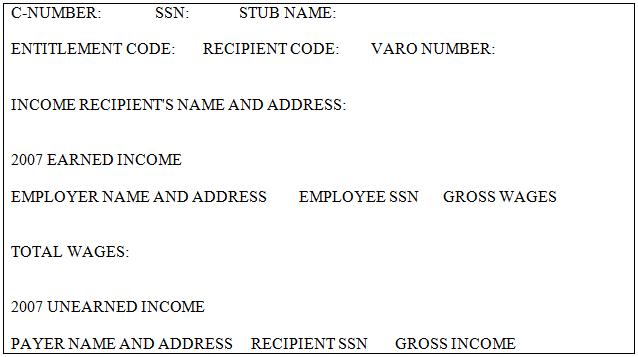 b.  Sample IVM Sheet Page 2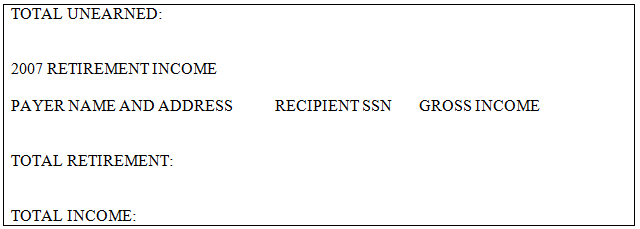 